SNAKE RIVER WESTERN SHOOTING SOCIETY2014 – WEEKEND SHOOT SCORESNewest to OldestOctober 25, 2014October 25, 2014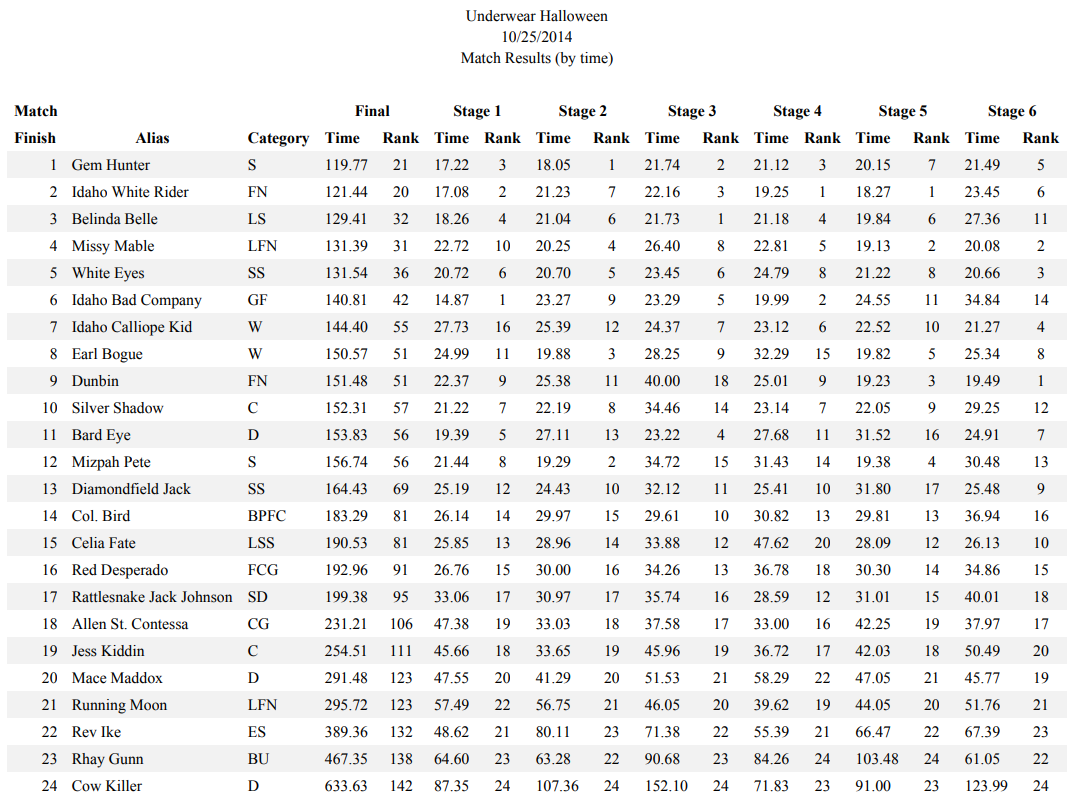 September 27, 2014September 27, 2014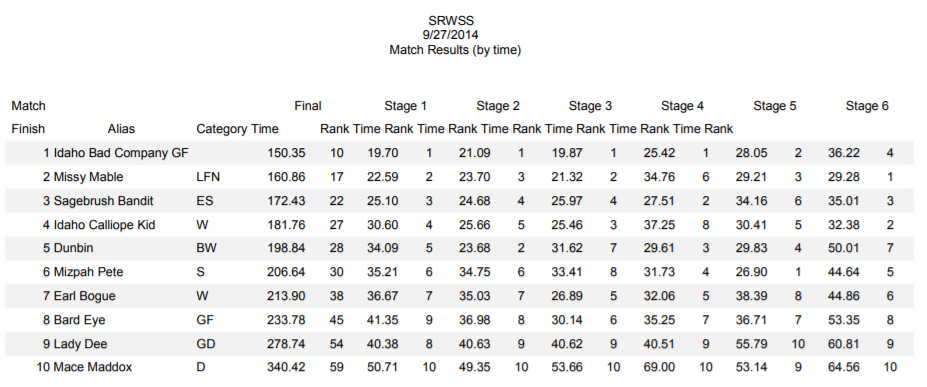 August 23, 2014August 23, 2014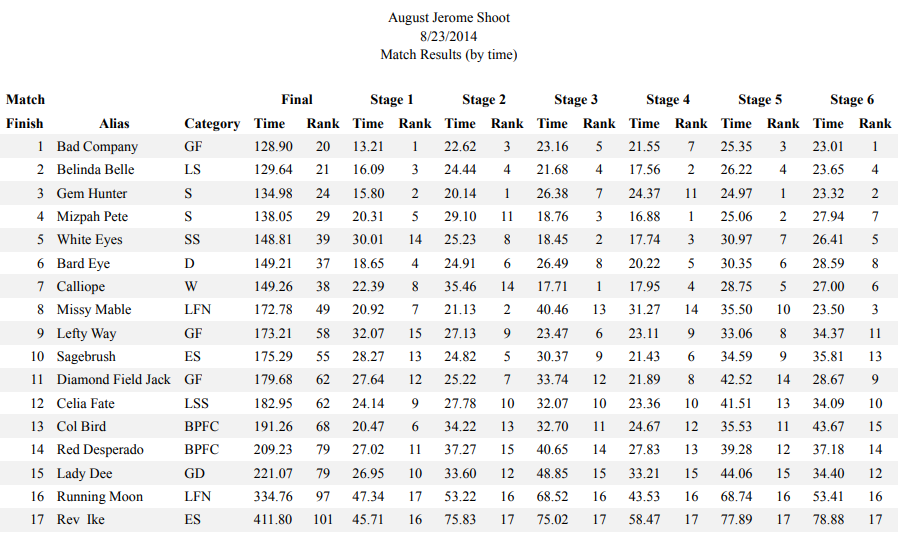 August 17, 2014August 17, 2014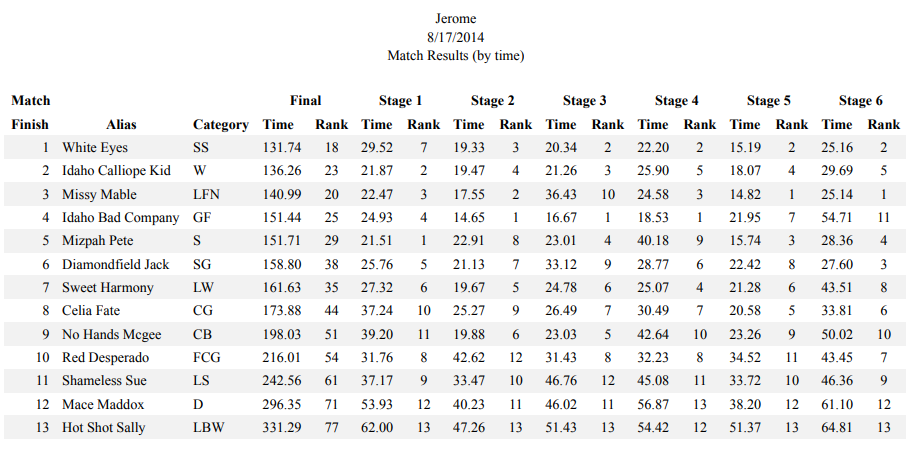 July 26, 2014July 26, 2014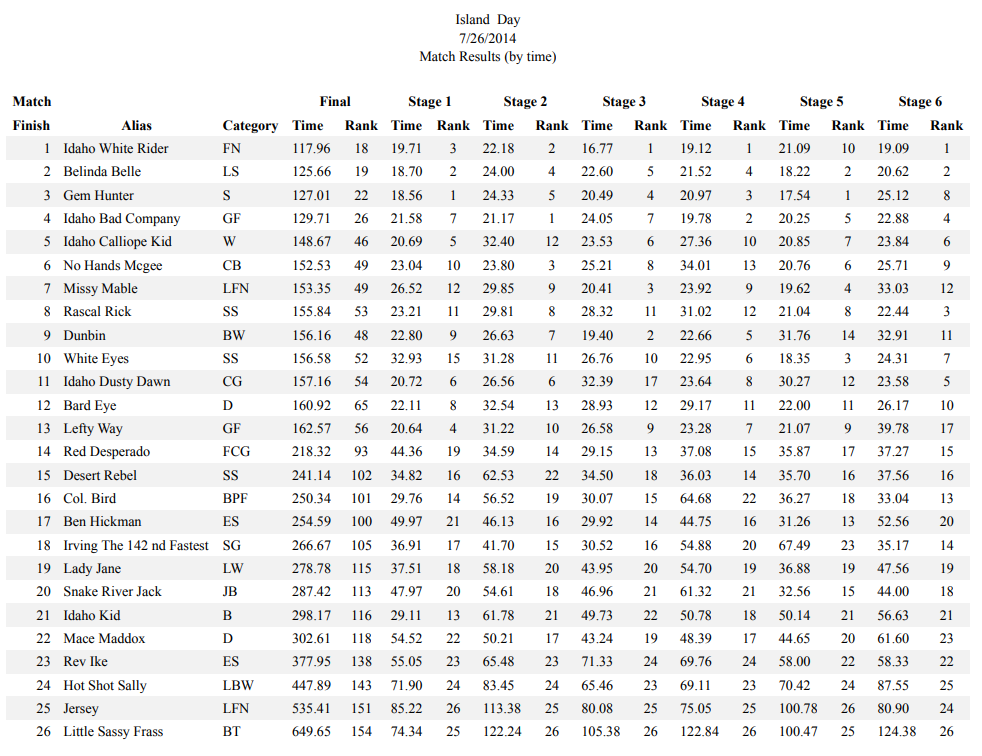 July 20, 2014July 20, 2014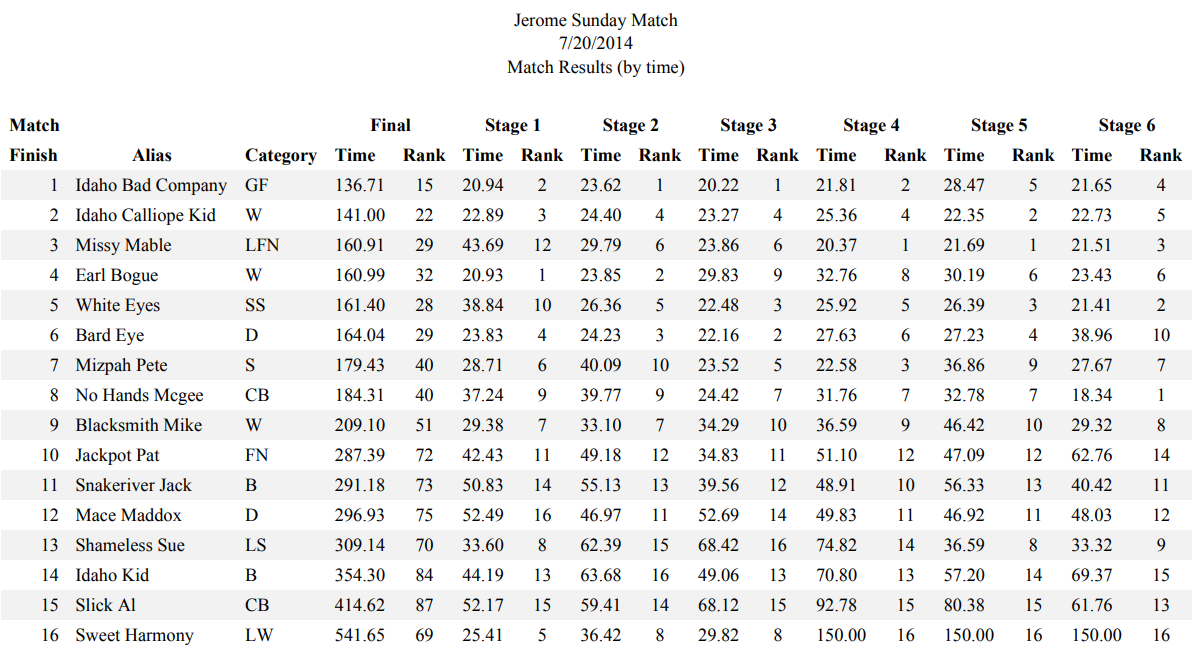 June 28, 2014June 28, 2014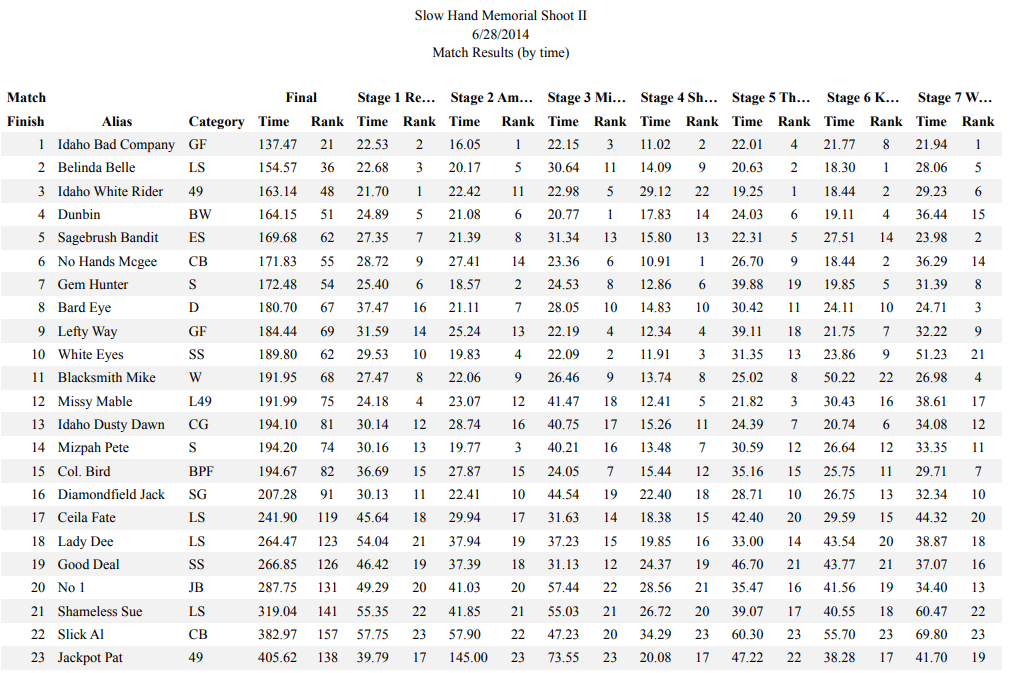 June 15, 2014June 15, 2014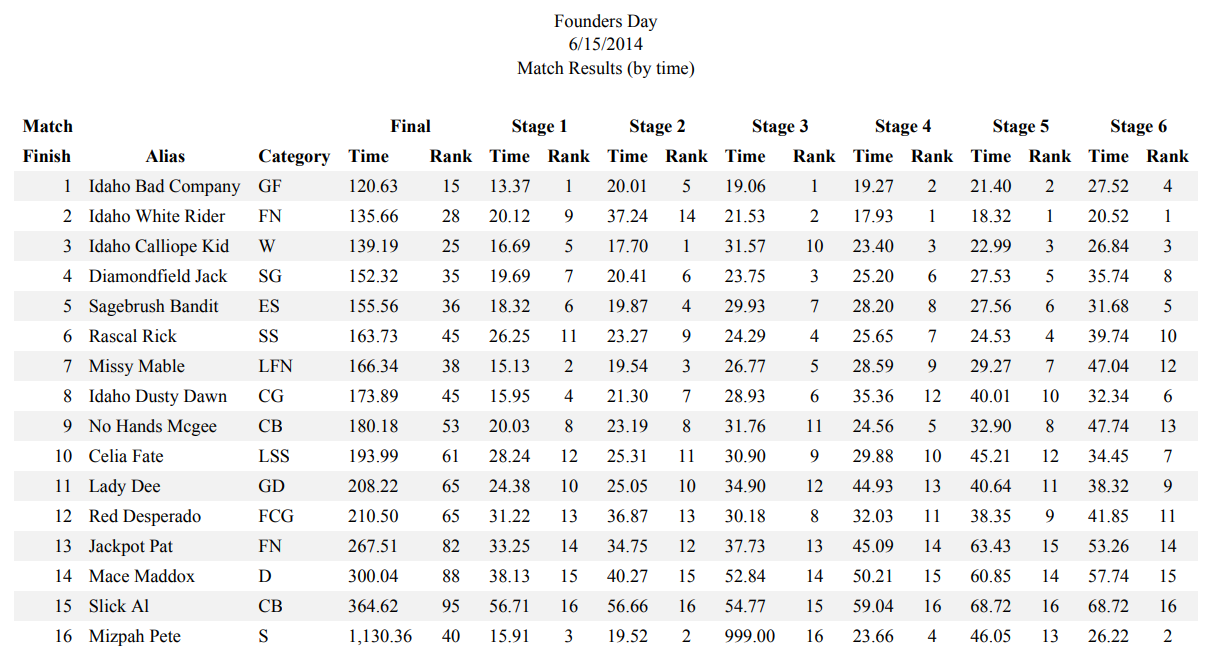 March 22, 2014March 22, 2014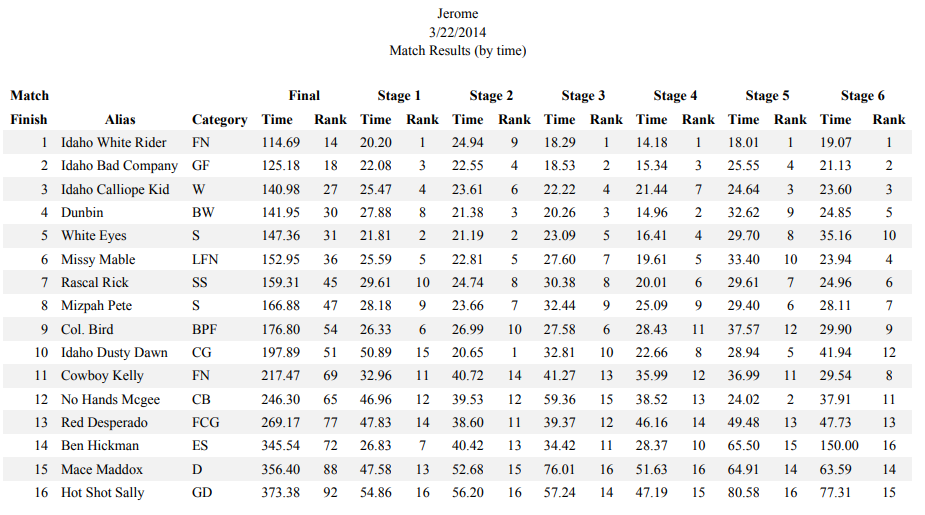 February 22, 2014February 22, 2014January 25, 2014January 25, 2014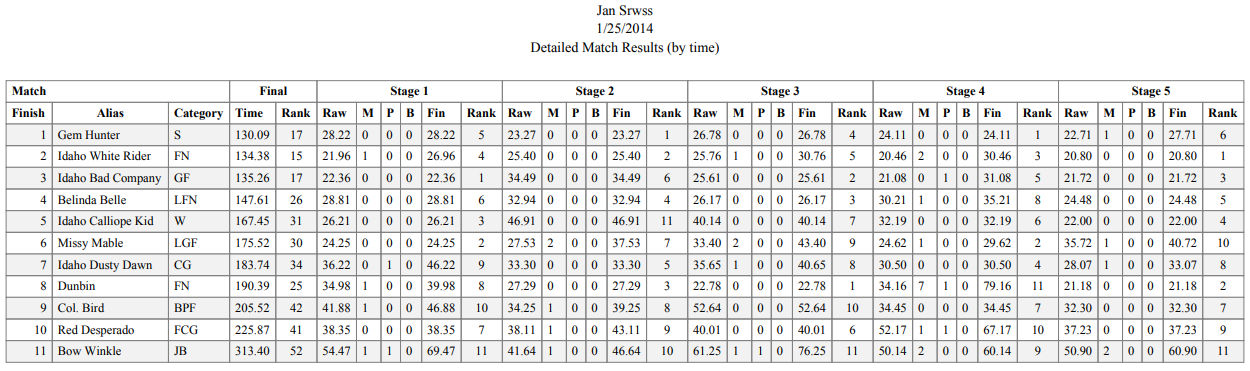 